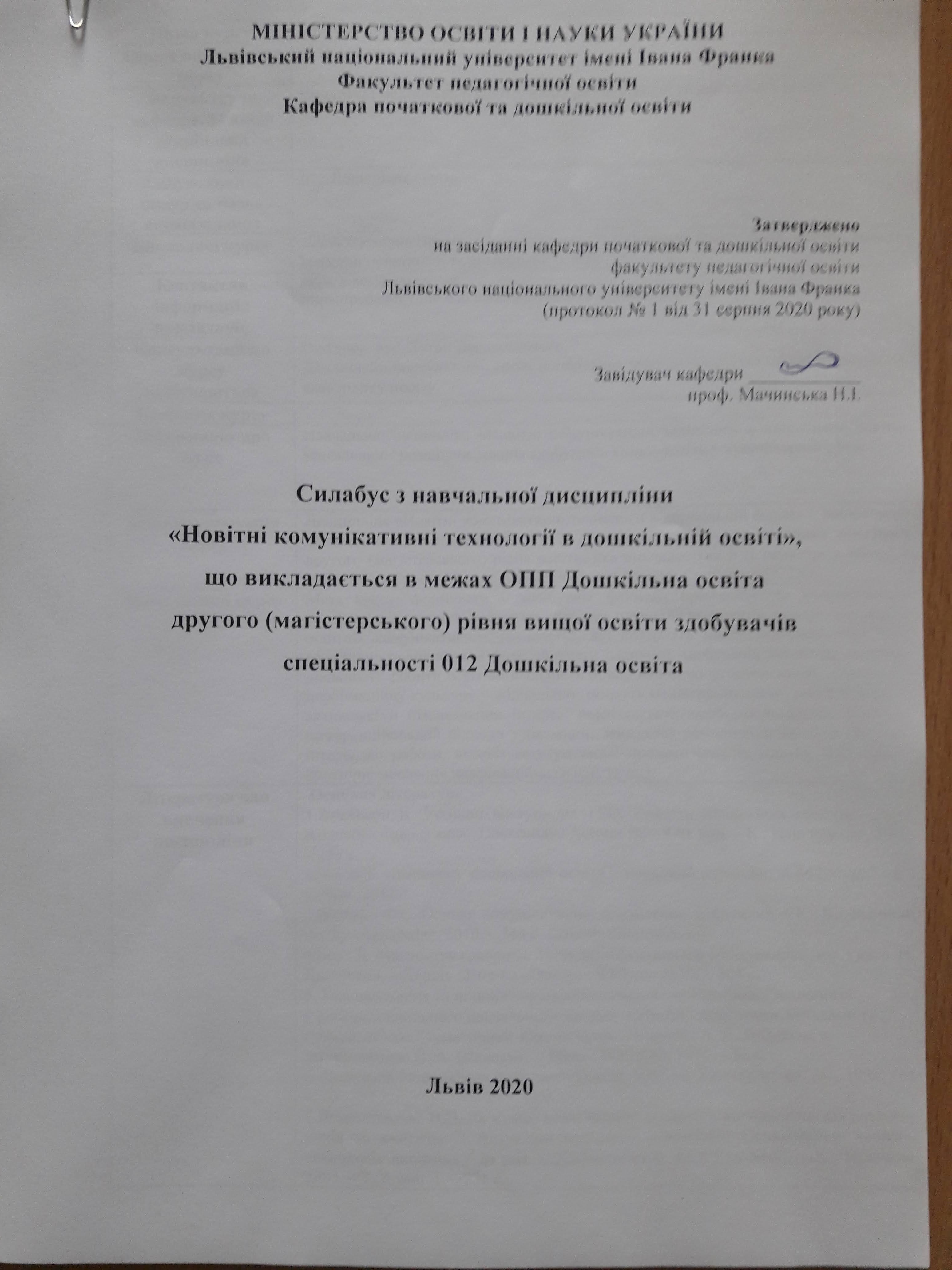 МІНІСТЕРСТВО ОСВІТИ І НАУКИ УКРАЇНИЛьвівський національний університет імені Івана ФранкаФакультет педагогічної освітиКафедра початкової та дошкільної освітиЗатвердженона засіданні кафедри початкової та дошкільної освітифакультету педагогічної освітиЛьвівського національного університету імені Івана Франка(протокол № 1 від 31 серпня 2020 року)Завідувач кафедри ____________                                    проф. Мачинська Н.І.  Силабус з навчальної дисципліни «Новітні комунікативні технології в дошкільній освіті»,що викладається в межах ОПП Дошкільна освітадругого (магістерського) рівня вищої освіти здобувачів спеціальності 012 Дошкільна освіта Львів 2021 СХЕМА КУРСУНазва курсуПедпгогічна антропологіяАдреса викладання курсум. Львів, вул. Туган-Барановського, 7Факультет та кафедра, за якою закріплена дисциплінаФакультет педагогічної освіти, кафедра початкової та дошкільної освітиГалузь знань, шифр та назва спеціальності012 Дошкільна освітаВикладачі курсуКость Світлана Петрівна, кандидат наук із соціальних комунікацій, доцент, доцент кафедри початкової та дошкільної освітиКонтактна інформація викладачівsvitlana.kost@lnu.edu.uahttps://pedagogy.lnu.edu.ua/employee/kost-svitlana-petrivnaКонсультації по курсу відбуваютьсяВівторок. вул. Туган-Барановського, 7Для онлайн-консультації. треба попередньо звернутися до викладача з листом на електронну пошту.Сторінка курсуІнформація про курсНавчальна дисципліна «Новітні комунікативні технології в дошкільній освіті» узагальнює і розширює знання здобувачів вищої освіти у гуманітарній сфері.Коротка анотація курсуДисципліна «Новітні комунікативні технології в дошкільній освіті» є вибірковою дисципліною зі спеціальності 012 Дошкільна освіта для освітньої програми  другого (магістерського) рівня освіти, яка викладається в ІІ семестрі в обсязі 3 кредити (за Європейською Кредитно-Трансферною Системою ECTS).Мета та цілі курсуМета курсу: формувати у майбутніх фахівців професійні та комунікативні компетенцій на основі розкриття сучасних наукових концепцій, понять, методів та новітніх комунікативних технологій, які дозволять майбутнім педагогам ЗДО ефективно працювати, а саме: залучати пасивних здобувачів освіти до активної діяльності; робити освітню діяльність більш наочною та інтенсивної; формувати інформаційну культуру у дошкільнят; поняття медіаграмотності і медіатворчості; активізувати пізнавальний інтерес; реалізовувати особистісно-орієнтований та диференційований підходи у навчанні; займатися самодисципліною, формувати інтерес до роботи; активізувати розумові процеси (аналіз, синтез, порівняння, критичне мислення,інформаційна гігієна та ін.).Література для вивчення дисципліни Основна література: 1.Андерсон К. Успішні виступи на TED. Рецепти найкращих спікерів / Кріс Андерсон / пер. з англ.. Олександра Асташова. – 4-те вид. – К : Наш формат, 2019. – 256 с.2.Базовий компонент дошкільної освіти / науковий керівник: А.М.Богуш. – К.: Освіта, 2012.3.Бацевич Ф.С. Основи комунікативної лінгвістики: підручник. – К.: Видавничий центр «Академія», 2010. – 344 с. (Закони спілкування)4.Борг Д. Мистецтво говорити. Таємниці ефективного спілкування / пер. з англ. Н. Лазаревич. – Харків : Вид-во «Ранок» : Фабула, 2019. – 304 с.5. Впровадження та поширення інформаційно-комунікаційних технологій у роботі дошкільного навчального закладу з дітьми, педагогами, батьками тагромадськістю : тематичний збірник праць / упоряд.: А. А. Волосюк; зазаг. редакцією Л. А. Шишолік. – Рівне : РОІППО, 2015. – 85 с.6. Державна національна програма «Освіта. Україна XXI століття». - К., 1994. - 61 с.7.Дементієвська Н.П. Як можна комп’ютерні технології використати для розвитку учнів та вчителів // Актуальні проблеми психології: Психологічна теорія і технологія навчання / За ред. С.Д.Максименка, М.Л.Смульсон. – К.: Міленіум, 2005. – Т. 8, вип. 1. – 238 с.8. Дементієвська Н. П. Комп’ютерні технології для розвитку учнів та вчителів // Інформаційні технології і засоби навчання: Зб. наук. праць / За ред. В.Ю. Бикова, Ю.О. Жука / Інститут засобів навчання АПН України. – К.: Атіка, 2005. – 272 с.9. ГЛОСАРІЙ. Інформаційно-комунікаційні технології: основні терміни та поняття [текст] / ГЛОСАРІЙ // Вихователь-методист дошкільного закладу – 2013. – №7. – С. 77 – 78.10. Єресько О.В. Освіта в Україні: курс – на ефективне використання інформаційно-комунікаційних технологій [текст] / Олег Єресько // Вихователь-методист дошкільного закладу. – 2012. – № 1. – С. 4 – 6.Корягіна Н.А. Психологія спілкування // https://stud.com.ua/49628/psihologiya/psihologiya_spilkuvannya  11.Калюжка Н, Самойленко Н. Сторітеллінг як один із методів підготовки майбутніх учителів до роботи в умовах інклюзивного класу / Н. Калюжка, Н. Самойленко // Збірник наукових праць. Випуск 26 (1–2019) Частина 1. С. 92-98 // http://pedosv.kpnu.edu.ua/article/viewFile/167261/166816 12.Кость С. «Сторітеллінг» як засіб формування ефективної риторичної компетенції педагога // «Актуальні проблеми початкової освіти та інклюзивного навчання» : Збірник тез ІІІ Міжнародної науково-практичної конференції. – Львів : ЛНУ імені І. Франка, 2018. – 106 с. – С. 35 – 36.13.Кутеньова Н.Б. Інноваційний підхід до організації методичної роботи з педагогами [текст] / Наталія Кутеньова // Вихователь-методист дошкільного закладу.– 2012. – № 10. – С. 44 – 52.14.Лєнсер В. Влад Сторітеллер // https://www.youtube.com/watch?v=NOBxrfUSaRs   15. Мацько Л.І., Мацько О.М. Риторика : навч. посіб. / Л.І. Мацько, О.М. Мацько. – К. : Вища школа, 2008. – 311 с.16.Махоніна О. В. Методичні рекомендації «Використання мультимедійних презентацій як ефективного засобу в навчанні дітей дошкільного віку», - http://arzgirrono.narod.ru/new_page_12.htm.17. Морзе Н.В. Основи інформаційно-комунікаціних технологій / Н.В. Морзе – К.: Видавнича група ВНV, 2008. – 352 с.18. Мотурнак Є.В. Упровадження інформаційно-комунікаційних технологій удошкільному навчальному закладі [текст] / Євген Потурнак // Практика управлінням дошкільним закладом. – 2012. – № 5. – С. 30 – 35.19. Мова рухів тіла / Алан Піз, Барбара Піз // КМ-БУКС, 2015. 416 с.20.Національна доктрина розвитку освіти // Освіта України. - 2002. -23 квітня.21.Навчально-методичний посібник «Storytelling (Історії, які навчають) [Електронний ресурс]. – Режим доступу: https://vseosvita.ua/library/navcalno-metodicnij-posibnik-storytelling-istorii-aki-navcaut-205089.html 22.Петрова О.Ю. Удосконалення інформаційно-комунікаційної компетентності педагогів дошкільного навчального закладу [текст] / Олена Петрова, Лариса Погорєлова // Вихователь-методист дошкільного закладу. – 2012. – № 5. – С. 71 – 77.23.Прищак М.Д., Лесько О.Й. Етика та психологія ділових відносин   https://web.posibnyky.vntu.edu.ua/icgn/12lesko_etika_ta_psihologiya_dilovih_vidnosin/index.html    24.Свириденко О.С. Навчання ХХІ століття: ІКТ – компетентність педагогів [текст] / Олена Свириденко // Вихователь-методист дошкільного закладу. – 2012. – № 1. – С. 7 – 10.25.Шевчук СВ., Клименко І.В. Українська мова за професійним спрямуванням : Підручник. - 2-ге вид., виправ. і доповнен. - К .: Алерта, 2011 - 696 с. 26.Лановик М., Лановик З. Українська усна народна творчість: Підручник. — К.: Знання-Прес, 2001. — 591 c.Допоміжна: 1. Крижанівський Б. М. Мистецтво мультиплікації  / Б. М. Крижаніський. – К.: Рад. школа, 1981. – 118 с. 2.Матеріали обласної науково-практичної конференції «Практична медіаосвіта: навчання основ медіаграмотності» (29 листопада 2017 року, м. Харків). – Харків: Харківська академія неперервної освіти, 2017. – 686 с.3. Медіаосвіта та медіаграмотність: підручник / Ред.-упор. В.Ф.Іванов, О.В. Волошенюк; За науковою редакцією В.В.Різуна. – Київ: Центр вільної преси, 2012. – 352 с. 4.Мороз Оксана. Як не стати овочем //  https://www.youtube.com/channel/UCNU9B5Rl2muF-K8zyPh2-IA 4. Основи медіаграмотності: Навчально-методичний посібник для вчителя 8 (9) клас. Плани-конспекти уроків / За ред. В.Ф.Іванова, О.В.Волошенюк, О.П. Мокрогуза. – Київ: Академія української преси, Центр вільної преси, 2014. – 190 с. 5. Поплавський М. М. Мистецтво дитячої мультиплікації на українському телебаченні // Культура і мистецтво у сучасному світі: Збірник наукових праць. — 2012. — Вип. 13. — С. 140-146. 6. Практична медіаосвіта: авторські уроки. Збірка / Ред. упор. В. Ф. Іванов, О. В. Волошенюк; За науковою редакцією В. В. Різуна. – Київ: Академія української преси, Центр вільної преси, 2013. – 447 с. 7. Хомська Ю. Вплив мультиплікаційних фільмів на формування гендерних стереотипів у дітей молодшого шкільного віку – Режим доступу: http://naub.oa.edu.ua/2014/vplyv-multyplikatsijnyh-filmiv-na-formuvannya-hendernyh-stereotypiv-u-ditej-molodshoho-shkilnoho-viku/  Інтернет-джерела. https://uk.wikipedia.org/  (Вікіпедія)http://esu.com.ua/search_articles.php?id=43059 (Енциклопедія сучасної України)http://lcorp.ulif.org.ua/dictua  (“Словники України”) www.rozum.org.ua (Словники он-лайн)http://slovo.ridne.net  (Електронні версії словників термінографічної серії Слово Світ) http://www.slovnyk.net (Великий тлумачний словник сучасної української мови) Тривалість курсу90 год. Обсяг курсу24 години аудиторних занять. З них 12 годин лекцій, 12 годин практичних занять та 66 години самостійної роботиОчікувані результати навчанняПісля завершення цього курсу студент буде : знати:-	базові поняття дисципліни «Новітні комунікативні технології в дошкільній освіті»;-	загальну характеристику комунікативних технологій в дошкільній освіті;-	 особливості використання ІКТ у освітній роботі ЗДО;-	методику використання мультимедійних технологій у ЗДО;-	 умови організації ігор і вправ, спрямованих на розвиток навичок  спілкування у дітей  (методика «пластичного дзеркала»);-	особливості використання мультиплікаційного фільму в освітньому процесі ЗДО;-	особливості організації медіатворчості в межах освітнього процесу ЗДО;уміти: - використовувати базові поняття дисципліни «Новітні комунікативні технології в дошкільній освіті»;- характеризувати новітні комунікативні технології в дошкільній освіті;- виокремлювати особливості використання ІКТ у освітній роботі ЗДО;- методично грамотно використовувати мультимедійні технології у ЗДО;- методично грамотно підходити до організації ігор і вправ, спрямованих на розвиток навичок  спілкування у дітей  (методика «пластичного дзеркала»);- практично застосовувати особливості використання мультиплікаційного фільму в освітньому процесі ЗДО;- методично правильно організовувати процес медіатворчості в межах освітнього процесу ЗДО.Ключові словаКомунікація, комунікативні закони, невербальна комунікація, комунікативна технологія, медіа грамотність, медіатворчість.Формат курсуДистанційний / ОчнийПроведення лекцій, практичних занять та консультації для кращого розуміння темТемиТема 1. Загальна характеристика новітніх комунікативних технологій в дошкільній освіті Актуальність використання новітніх комунікаційних технологій в дошкільній освіті.  Переваги використання інтерактивних матеріалів. Недоліки використання інтерактивних матеріалів. Види презентацій. Робота з батьками і НКТ. Тема 2. Використання НКТ у освітній роботі ЗДОНКТ в освітньому процесі ЗДО. Методика роботи з мультфільмами. Критерії добору мультфільмів.Тема 3. Мультимедійні технології у ЗДОМетодика роботи з мультимедійною презентацією. Методика роботи з комп’ютерними іграми. Особливості використання планшету.Тема 4. Організація ігор і вправ, спрямованих на розвиток навичок  спілкування у дітей  (методика «пластичного дзеркала»)Сутність поняття «спілкування». Засоби спілкування. Методика «пластичного дзеркала».Тема 5. Особливості використання мультиплікаційного фільму в освітньому процесі ЗДО Поняття медіаосвіти і медіаграмотності. Мистецтво мультиплікації: критичний аналіз. Методика роботи над вибором мультиплікаційного фільму відповідно до віку дошкільнят. Особливості використання мультиплікації в різних видах освітньої роботи ЗДО. Просвітницька робота з батьками.Тема 6. Медіатворчість в межах освітнього процесу ЗДОМедіаосвіта і медіаграмотність у ЗДО. Медіатворчість: суть і результати. Різноманітність медіатворчих завдань.Детальніше у формі СХЕМИ КУРСУПідсумковий контроль, формаЗалікПререквізитиДля вивчення курсу студенти потребують базових знань з фахових дисциплін, достатніх для сприйняття категоріального апарату дидактики, педагогіки, теорії виховання тощо.Навчальні методи та техніки, які будуть використовуватися під час викладання курсуПрезентація, лекції, практичні заняття, дискусія, конспект статей із визначеної тематики предмету.Необхідне обладнанняВивчення курсу потребує використання загальновживаних програм і операційних систем, доступу до мережі Інтернет. Критерії оцінювання (окремо для кожного виду навчальної діяльності)Оцінювання проводиться за 100-бальною шкалою. Бали нараховуються за таким співвідношенням: • практичні: 30% семестрової оцінки; максимальна кількість балів 40;• самостійна робота: 10%  семестрової оцінки; максимальна кількість балів 20; • МКР1: 10% семестрової оцінки. ІДЗ: 50%Підсумкова максимальна кількість балів 100.Письмові роботи: Очікується, що студенти виконають декілька видів письмових робіт (есе, презентація). Академічна доброчесність: Очікується, що роботи студентів будуть їх оригінальними дослідженнями чи міркуваннями. Відсутність посилань на використані джерела, фабрикування джерел, списування, втручання в роботу інших студентів становлять, але не обмежують, приклади можливої академічної недоброчесності. Виявлення ознак академічної недоброчесності в письмовій роботі студента є підставою для її незарахуванння, незалежно від масштабів плагіату чи обману. Відвідування занять є важливою складовою навчання. Очікується, що всі студенти відвідають усі лекції і практичні заняття курсу. Студенти мають інформувати викладача про неможливість відвідати заняття. У будь-якому випадку студенти зобов’язані дотримуватися термінів, що визначено для виконання усіх видів письмових робіт, які передбачено у межах курсу. Література. Уся література, яку студенти не зможуть знайти самостійно, викладач надасть виключно в освітніх цілях без права її передачі третім особам. Студентів заохочують до використання також і іншої літератури та джерел, яких немає серед рекомендованих.Політика виставлення балів. Враховуються бали, набрані на поточному тестуванні, самостійній роботі та бали підсумкового тестування. При цьому обов’язково враховуються присутність на заняттях та активність студента під час практичного заняття; недопустимо пропуски та запізнення на заняття; користування мобільними ґаджетами під час заняття з метою, яка не пов’язана із навчанням; списування та плагіат; невчасне виконання поставленого завдання і т. ін.Жодні форми порушення академічної доброчесності не толеруються.Питання до заліку.Актуальність використання новітніх комунікаційних технологій в дошкільній освіті.  Переваги використання інтерактивних матеріалів. Недоліки використання інтерактивних матеріалів. Види презентацій. Робота з батьками і НКТ. НКТ в освітньому процесі ЗДО. Методика роботи з мультфільмами. Критерії добору мультфільмів.Методика роботи з мультимедійною презентацією. Методика роботи з комп’ютерними іграми. Особливості використання планшету.Сутність поняття «спілкування». Засоби спілкування. Методика «пластичного дзеркала».Поняття медіаосвіти і медіаграмотності. Мистецтво мультиплікації: критичний аналіз. Методика роботи над вибором мультиплікаційного фільму відповідно до віку дошкільнят. Особливості використання мультиплікації в різних видах освітньої роботи ЗДО. Просвітницька робота з батьками.Медіаосвіта і медіаграмотність у ЗДО. Медіатворчість: суть і результати. Різноманітність медіатворчих завдань.ОпитуванняАнкету-оцінку з метою оцінювання якості курсу буде надано по завершенню курсу.Тиж. / дата / год.-Тема, план, короткі тезиФорма діяльності (заняття)(лекція, самостійна, дискусія, групова робота) Література. Ресурси в інтернетіЗавдання, годТермін виконання1 /.21/ 2 годТема 1. Загальна характеристика новітніх комунікативних технологій в дошкільній освіті Актуальність використання новітніх комунікаційних технологій в дошкільній освіті.  Переваги використання інтерактивних матеріалів. Недоліки використання інтерактивних матеріалів. Види презентацій. Робота з батьками і НКТ. Лекція 11.Впровадження та поширення інформаційно-комунікаційних технологій у роботі дошкільного навчального закладу з дітьми, педагогами, батьками та громадськістю : тематичний збірник праць / упоряд.: А. А. Волосюк; за заг. редакцією Л. А. Шишолік. – Рівне : РОІППО, 2015. – 85 с.2. Державна національна програма "Освіта. Україна XXI століття". - К., 1994.-61 с3. Національна доктрина розвитку освіти // Освіта України. - 2002. -23 квітня.4. Дементієвська Н.П. Як можна комп’ютерні технології використати для розвитку учнів та вчителів // Актуальні проблеми психології: Психологічна теорія і технологія навчання / За ред. С.Д.Максименка, М.Л.Смульсон. – К.: Міленіум, 2005. -Т. 8, вип. 1. – 238 с.7. Кисла Н. Юні Мультиплікатори /Кисла Н.// Дошкільне виховання – 2017.- №1.-С. 10-14.Самостійно проаналізувати недоліки використання інтерактивних матеріалів (4 год)Результати надіслати викладачеві на е-пошту або подати в друкованому вигляді2 / 21/ 2 годТема. Комунікація як інструмент професійної діяльностіпедагога ЗДО1.Поняття  комунікації, функції і етапи процесу спілкування. 2. Основні комунікативні закони. 3.Види і форми комунікації.Практичне заняття 11. Бацевич Ф.С. Основи комунікативної лінгвістики: підручник. – К.: Видавничий центр «Академія», 2010. – 344 с. (Закони спілкування)3. Шевчук СВ., Клименко І.В. Українська мова за професійним спрямуванням : Підручник. - 2-ге вид., виправ. і доповнен. - К .: Алерта, 2011 - 696 сЗдійснити пошук інформації і підготувати короткі конспект для виступу на практичному занятті. Описати комунікативну ситуацію за вашою участю, у якій ви застосовуєте Закон модифікації нестандартної поведінки учасників спілкування. (6 год)Практичне заняття3 /21/ 2 годТема 2. Використання НКТ у освітній роботі ЗДОНКТ в освітньому процесі ЗДО. Методика роботи з мультфільмами. Критерії добору мультфільмів.Лекція 21.Впровадження та поширення інформаційно-комунікаційних технологійу роботі дошкільного навчального закладу з дітьми, педагогами, батьками тагромадськістю : тематичний збірник праць / упоряд.: А. А. Волосюк; зазаг. редакцією Л. А. Шишолік. – Рівне : РОІППО, 2015. – 85 с.2.Державна національна програма "Освіта. Україна XXI століття". - К., 1994.-61 с3.Національна доктрина розвитку освіти // Освіта України. - 2002. -23 квітня.4.Кисла Н. Юні Мультиплікатори /Кисла Н.// Дошкільне виховання – 2017.- №1.-С. 10-14.5.Електронний ресурс: http://leleka.sumdu.edu.ua/uk/home/2-uncategorised/562-vpliv-suchasnikh-multfilmiv-na-psikhiku-ditini.html6.Електронний ресурс: http://vsviti.com.ua/ukraine/76347Підготувати конспект. Самостійно опрацювати . Критерії добору мультфільмів.(4 год) надіслати на е-пошту, або подати у друкованому вигляді.4 / 21/ 2 годТема Комунікативна технологія самопрезентації1.Підходи до визначення поняття.2.Теорія І. Гофмана.3.Стратегії самопрезентації І. Джонса і Т. Піттман4.Техніки самоподачі Г. В. Бороздіна5.Типологія самопрезентації В. В. ХорошихПрактичнезаняття 21.Корягіна Н.А. Психологія спілкування // https://stud.com.ua/49628/psihologiya/psihologiya_spilkuvannya.2.Прищак М.Д., Лесько О.Й. Етика та психологія ділових відносин   https://web.posibnyky.vntu.edu.ua/icgn/12lesko_etika_ta_psihologiya_dilovih_vidnosin/index.html  24.Свириденко О.С. Навчання ХХІ століття: ІКТ – компетентність педагогів [текст] / Олена Свириденко // Вихователь-методист дошкільного закладу. – 2012. – № 1. – С. 7 – 10.Здійснити пошук інформації і підготувати короткий конспект для виступу на практичному занятті. Самопрезентація-виступ (6 год)Практичне заняття.5 / 21/ 2 годТема 3. Мультимедійні технології у ЗДОМетодика роботи з мультимедійною презентацією. Методика роботи з комп’ютерними іграми. Особливості використання планшету.Лекція 31.Дрессер О. Комп’ютер та діти: користь чи шкода [Електронний ресурс] / О. Дрессер. – Режим доступу: http://zakinppo.org.ua/bezpeka-zhitt-dijalnosti/1442-kompjuter-ta-diti-korist-chi-shkoda. – Назва з екрану. 2. Семчук С. І. Комп’ютерні технології навчання і виховання дітей дошкільного віку: реаліїї та перспективи [Електронний ресурс] / С. І. Семчук. – Режим доступу:http://dspace.udpu.org.ua:8080/jspui/bitstream/6789/2938/1/Семчук%20С. І.%20стаття.doc. – Назва з екрану. 3. Що таке комп'ютерна програма ( гра )? [Електронний ресурс] / Режим доступу: http://komphelp.net/Ustanovka_prog/Index1.htm. – Назва з екрану. 5. Чекан О. І. Застосування комп’ютерних технологій у професійній діяльності вихователя дошкільного навчального закладу: навчальний посібник / О. І. Чекан. – К. : Видавничий Дім «Слово», 2015. – 184 с. 6. «Комп’ютерні ігри для дітей дошкільного віку» : зб.статей / укл. К. С. Балаєва. – Чернівці, 2015. – 42 с7. Впровадження та поширення інформаційно-комунікаційних технологій у роботі дошкільного навчального закладу з дітьми, педагогами, батьками тагромадськістю : тематичний збірник праць / упоряд.: А. А. Волосюк; зазаг. редакцією Л. А. Шишолік. – Рівне : РОІППО, 2015. – 85 с.8. Державна національна програма "Освіта. Україна XXI століття". - К., 1994.-61 с9. Національна доктрина розвитку освіти // Освіта України. - 2002. -23 квітня.10. Махоніна О. В. Методичні рекомендації «Використання мультимедійних презентацій як ефективного засобу в навчанні дітей дошкільного віку», - http://arzgirrono.narod.ru/new_page_12.htm.11Морзе .Н. Методичні рекомендації для тренерів-методистів, IntelCorporation, – К, 2005. –124 с. Опрацювати особливості використання інших електронних пристроїв в ЗДО(4 год)надіслати на е-пошту, або подати у друкованому вигляді.6 / 21/ 2 годТема: Презентація як комунікативна технологія1.Презентація як різновид публічного мовлення2.Структура презентації3.Культура слухання4. Види запитаньПрактичнезаняття 31.Шевчук СВ., Клименко І.В. Українська мова за професійним спрямуванням : Підручник. - 2-ге вид., виправ. і доповнен. - К .: Алерта, 2011 - 696 с. – п. 2.2.3, 2.2.4.2.Прищак М.Д., Лесько О.Й. Етика та психологія ділових відносин   https://web.posibnyky.vntu.edu.ua/icgn/12lesko_etika_ta_psihologiya_dilovih_vidnosin/index.html   - п. 8.3Здійснити пошук інформації і підготувати короткий конспект для виступу на практичному занятті. Підготувати презентацію на тему дошкільної освіти (6 год)Практичне заняття.7 / 21/ 2 годТема 4. Організація ігор і вправ, спрямованих на розвиток навичок  спілкування у дітей  (методика «пластичного дзеркала»)Сутність поняття «спілкування». Засоби спілкування. Методика «пластичного дзеркала».Лекція 41.Главник О. П. До проблеми сімейного виховання: гендерний аспект / О.П. Главник // Проблеми загальної та педагогічної психології: [Зб. наук. пр. ін-ту психології ім. Г. С. Костюка АПН України / За ред. С. Д. Максименка]. – К., 2003. – Т. 5. – Ч. 6. – С. 46-54. 3.Смольникова Г.В. Комунікативні ігри як засіб адаптації першокласників до школи. Всеукраїнська науково-практична Інтернет-конференція «Інноваційна діяльність педагога в умовах реформування шкільної освіти» 20-23.04.2015 http://elibrary.kubg.edu.ua/id/eprint/12293/1/G_Smolnykova_IDPvURSCHO_IPPO.pdf Написати есе «Спілкування у професійній діяльності педагога: значення, виклики» (4 год)Надіслати на е-пошту, або подати у друкованому вигляді.8 / 21/ 2 годТема. Невербальні засоби професійного педагогічного спілкування1.Сутність невербальної професійної комунікації.2.Структура невербальної комунікації.3. Зовнішній вигляд і поведінка педагога.Модульний контрольПрактичне заняття 41.Піз А. Мова рухів тіла / Алан Піз, Барбара Піз // КМ-БУКС, 2015. 416 с.2.Прищак М.Д., Лесько О.Й. Етика та психологія ділових відносин https://web.posibnyky.vntu.edu.ua/icgn/12lesko_etika_ta_psihologiya_dilovih_vidnosin/index.html   п. 5.2.3Додаткова література:1.	Шевчук СВ., Клименко І.В. Українська мова за професійним спрямуванням : Підручник. - 2-ге вид., виправ. і доповнен. - К .: Алерта, 2011 - 696 с. – п. 2.1.6.Здійснити пошук інформації і підготувати короткий конспект для виступу на практичному занятті. (6 год)Практичне заняття.9 / 21/ 2 годТема 5. Особливості використання мультиплікаційного фільму в освітньому процесі ЗДО Поняття медіаосвіти і медіаграмотності. Мистецтво мультиплікації: критичний аналіз. Методика роботи над вибором мультиплікаційного фільму відповідно до віку дошкільнят. Особливості використання мультиплікації в різних видах освітньої роботи ЗДО. Просвітницька робота з батьками.Лекція 51. Крижанівський Б. М. Мистецтво мультиплікації / Б. М. Крижаніський. – К.: Рад. школа, 1981. – 118 с. 2.Матеріали обласної науково-практичної конференції «Практична медіаосвіта: навчання основ медіаграмотності» (29 листопада 2017 року, м. Харків). – Харків: Харківська академія неперервної освіти, 2017. – 686 с.3.Медіаосвіта та медіаграмотність: підручник / Ред.-упор. В.Ф.Іванов, О.В.Волошенюк; За науковою редакцією В.В.Різуна. – Київ: Центр вільної преси, 2012. – 352 с. 4. Основи медіаграмотності: Навчально-методичний посібник для вчителя 8 (9) клас. Плани-конспекти уроків / За ред. В.Ф.Іванова, О.В.Волошенюк, О.П. Мокрогуза. – Київ: Академія української преси, Центр вільної преси, 2014. – 190 с. 5. Поплавський М. М. Мистецтво дитячої мультиплікації на українському телебаченні // Культура і мистецтво у сучасному світі: Збірник наукових праць. — 2012. — Вип. 13. — С. 140-146. 6. Практична медіаосвіта: авторські уроки. Збірка / Ред. упор. В. Ф. Іванов, О. В. Волошенюк; За науковою редакцією В. В. Різуна. – Київ: Академія української преси, Центр вільної преси, 2013. – 447 с. 7. Хомська Ю. Вплив мультиплікаційних фільмів на формування гендерних стереотипів у дітей молодшого шкільного віку – Режим доступу: http://naub.oa.edu.ua/2014/vplyv-multyplikatsijnyh-filmiv-na-formuvannya-hendernyh-stereotypiv-u-ditej-molodshoho-shkilnoho-viku/ 8. Мороз Оксана. Як не стати овочем //  https://www.youtube.com/channel/UCNU9B5Rl2muF-K8zyPh2-IAОпрацювати Закон про інформацію (4 год)надіслати на е-пошту, або подати у друкованому вигляді.10 / 21/ 2 годТема . Комунікативна технологія «storytelling»1.Поняття «storytelling». Історія виникнення.2.Фольклорні прототипи «storytelling»: народні оповідання, перекази, бувальщини.3.Види «storytelling».4.Структура історії.Практичнезаняття 51.Андерсон К. Успішні виступи на TED. Рецепти найкращих спікерів / Кріс Андерсон / пер. з англ.. Олександра Асташова. – 4-те вид. – К : Наш формат, 2019. – 256 с.2.Вікіпедія: Розповідання історій. [Електронний ресурс]. – Режим доступу: https://uk.wikipedia.org/wiki3.Калюжка Н, Самойленко Н. Сторітеллінг як один із методів підготовки майбутніх учителів до роботи в умовах інклюзивного класу / Н. Калюжка, Н. Самойленко // Збірник наукових праць. Випуск 26 (1–2019) Частина 1. С. 92-984.Навчально-методичний посібник «Storytelling (Історії, які навчають) [Електронний ресурс]. – Режим доступу: https://vseosvita.ua/library/navcalno-metodicnij-posibnik-storytelling-istorii-aki-navcaut-205089.html 5.Лєнсер В. Влад Сторітеллер // https://www.youtube.com/watch?v=NOBxrfUSaRsЗдійснити пошук інформації і підготувати короткий конспект для виступу на практичному занятті. (6 год)Практичне заняття.11 21/ 2 годТема 6. Медіатворчість в межах освітнього процесу ЗДОМедіаосвіта і медіаграмотність у ЗДО. Медіатворчість: суть і результати. Різноманітність медіатворчих завдань..Лекція 61. Матеріали обласної науково-практичної конференції «Практична медіаосвіта: навчання основ медіаграмотності» (29 листопада 2017 року, м. Харків). – Харків: Харківська академія неперервної освіти, 2017. – 686 с.3.Медіаосвіта та медіаграмотність: підручник / Ред.-упор. В.Ф.Іванов, О.В.Волошенюк; За науковою редакцією В.В.Різуна. – Київ: Центр вільної преси, 2012. – 352 с. 4. Основи медіаграмотності: Навчально-методичний посібник для вчителя 8 (9) клас. Плани-конспекти уроків / За ред. В.Ф.Іванова, О.В.Волошенюк, О.П. Мокрогуза. – Київ: Академія української преси, Центр вільної преси, 2014. – 190 с. 5. Поплавський М. М. Мистецтво дитячої мультиплікації на українському телебаченні // Культура і мистецтво у сучасному світі: Збірник наукових праць. — 2012. — Вип. 13. — С. 140-146. 6. Практична медіаосвіта: авторські уроки. Збірка / Ред. упор. В. Ф. Іванов, О. В. Волошенюк; За науковою редакцією В. В. Різуна. – Київ: Академія української преси, Центр вільної преси, 2013. – 447 с. 7. Хомська Ю. Вплив мультиплікаційних фільмів на формування гендерних стереотипів у дітей молодшого шкільного віку – Режим доступу: http://naub.oa.edu.ua/2014/vplyv-multyplikatsijnyh-filmiv-na-formuvannya-hendernyh-stereotypiv-u-ditej-molodshoho-shkilnoho-viku/  8. Мороз Оксана. Як не стати овочем //  https://www.youtube.com/channel/UCNU9B5Rl2muF-K8zyPh2-IA Підготувати конспект. Різноманітність медіатворчих завдань.(4 год) надіслати на е-пошту, або подати у друкованому вигляді.12 / 21/ 2 годТема Медіаосвіта в межах освітнього процесу ЗДО1.Поняття інформаційного суспільства: ознаки, особливості, проблеми, загрози.2.Інформаційна безпека та інформаційна війна.3.Інформаційна гігієна та критичне мислення.4.Поняття медіаосвіти, медіакультури і медіаграмотності.5.Основи медіаграмотності в ЗДО.Практичне заняття 61. Матеріали обласної науково-практичної конференції «Практична медіаосвіта: навчання основ медіаграмотності» (29 листопада 2017 року, м. Харків). – Харків: Харківська академія неперервної освіти, 2017. – 686 с.3.Медіаосвіта та медіаграмотність: підручник / Ред.-упор. В.Ф.Іванов, О.В.Волошенюк; За науковою редакцією В.В.Різуна. – Київ: Центр вільної преси, 2012. – 352 с. 4. Основи медіаграмотності: Навчально-методичний посібник для вчителя 8 (9) клас. Плани-конспекти уроків / За ред. В.Ф.Іванова, О.В.Волошенюк, О.П. Мокрогуза. – Київ: Академія української преси, Центр вільної преси, 2014. – 190 с. 5. Поплавський М. М. Мистецтво дитячої мультиплікації на українському телебаченні // Культура і мистецтво у сучасному світі: Збірник наукових праць. — 2012. — Вип. 13. — С. 140-146. 6. Практична медіаосвіта: авторські уроки. Збірка / Ред. упор. В. Ф. Іванов, О. В. Волошенюк; За науковою редакцією В. В. Різуна. – Київ: Академія української преси, Центр вільної преси, 2013. – 447 с. 7. Хомська Ю. Вплив мультиплікаційних фільмів на формування гендерних стереотипів у дітей молодшого шкільного віку – Режим доступу: http://naub.oa.edu.ua/2014/vplyv-multyplikatsijnyh-filmiv-na-formuvannya-hendernyh-stereotypiv-u-ditej-molodshoho-shkilnoho-viku/   8. Мороз Оксана. Як не стати овочем //  https://www.youtube.com/channel/UCNU9B5Rl2muF-K8zyPh2-IA Здійснити пошук інформації і підготувати короткий конспект для виступу на практичному занятті. (2 год)Практичне заняття.